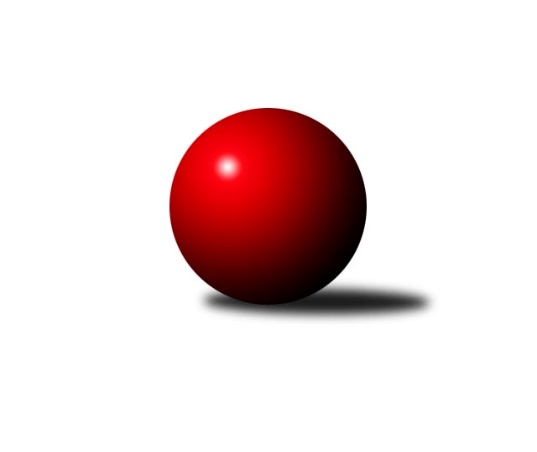 Č.16Ročník 2019/2020	19.5.2024 Středočeský krajský přebor II. třídy 2019/2020Statistika 16. kolaTabulka družstev:		družstvo	záp	výh	rem	proh	skore	sety	průměr	body	plné	dorážka	chyby	1.	TJ Sparta Kutná Hora C	16	13	1	2	69.5 : 26.5 	(84.0 : 44.0)	1659	27	1148	511	24.2	2.	KK Kosmonosy C	16	13	0	3	71.0 : 25.0 	(86.5 : 41.5)	1651	26	1158	494	26.8	3.	TJ Sokol Kostelec nad Černými lesy C	16	5	2	9	44.0 : 52.0 	(57.0 : 71.0)	1572	12	1117	455	36.7	4.	TJ Sokol Brandýs nad Labem B	16	6	0	10	38.5 : 57.5 	(55.5 : 72.5)	1552	12	1102	450	43.2	5.	TJ Sokol Kostelec nad Černými lesy D	16	5	0	11	33.0 : 63.0 	(54.0 : 74.0)	1528	10	1095	434	41.5	6.	TJ Sokol Kostelec nad Černými lesy B	16	4	1	11	32.0 : 64.0 	(47.0 : 81.0)	1530	9	1103	428	41.3Tabulka doma:		družstvo	záp	výh	rem	proh	skore	sety	průměr	body	maximum	minimum	1.	KK Kosmonosy C	10	10	0	0	51.0 : 9.0 	(59.5 : 20.5)	1692	20	1782	1628	2.	TJ Sparta Kutná Hora C	8	8	0	0	40.0 : 8.0 	(47.0 : 17.0)	1776	16	1813	1738	3.	TJ Sokol Brandýs nad Labem B	8	5	0	3	28.5 : 19.5 	(33.5 : 30.5)	1548	10	1647	1469	4.	TJ Sokol Kostelec nad Černými lesy C	7	2	2	3	20.0 : 22.0 	(27.5 : 28.5)	1558	6	1631	1512	5.	TJ Sokol Kostelec nad Černými lesy D	7	2	0	5	14.0 : 28.0 	(26.5 : 29.5)	1548	4	1621	1416	6.	TJ Sokol Kostelec nad Černými lesy B	8	2	0	6	18.0 : 30.0 	(28.0 : 36.0)	1541	4	1640	1415Tabulka venku:		družstvo	záp	výh	rem	proh	skore	sety	průměr	body	maximum	minimum	1.	TJ Sparta Kutná Hora C	8	5	1	2	29.5 : 18.5 	(37.0 : 27.0)	1620	11	1755	1558	2.	KK Kosmonosy C	6	3	0	3	20.0 : 16.0 	(27.0 : 21.0)	1638	6	1715	1577	3.	TJ Sokol Kostelec nad Černými lesy C	9	3	0	6	24.0 : 30.0 	(29.5 : 42.5)	1579	6	1690	1478	4.	TJ Sokol Kostelec nad Černými lesy D	9	3	0	6	19.0 : 35.0 	(27.5 : 44.5)	1526	6	1638	1480	5.	TJ Sokol Kostelec nad Černými lesy B	8	2	1	5	14.0 : 34.0 	(19.0 : 45.0)	1533	5	1593	1473	6.	TJ Sokol Brandýs nad Labem B	8	1	0	7	10.0 : 38.0 	(22.0 : 42.0)	1554	2	1616	1472Tabulka podzimní části:		družstvo	záp	výh	rem	proh	skore	sety	průměr	body	doma	venku	1.	KK Kosmonosy C	10	10	0	0	51.0 : 9.0 	(59.5 : 20.5)	1692	20 	10 	0 	0 	0 	0 	0	2.	TJ Sparta Kutná Hora C	10	7	1	2	38.5 : 21.5 	(50.0 : 30.0)	1654	15 	3 	0 	0 	4 	1 	2	3.	TJ Sokol Kostelec nad Černými lesy C	10	4	2	4	34.0 : 26.0 	(42.0 : 38.0)	1560	10 	2 	2 	1 	2 	0 	3	4.	TJ Sokol Kostelec nad Černými lesy D	10	3	0	7	18.0 : 42.0 	(30.0 : 50.0)	1512	6 	1 	0 	2 	2 	0 	5	5.	TJ Sokol Kostelec nad Černými lesy B	10	2	1	7	21.0 : 39.0 	(27.5 : 52.5)	1498	5 	1 	0 	4 	1 	1 	3	6.	TJ Sokol Brandýs nad Labem B	10	2	0	8	17.5 : 42.5 	(31.0 : 49.0)	1532	4 	1 	0 	3 	1 	0 	5Tabulka jarní části:		družstvo	záp	výh	rem	proh	skore	sety	průměr	body	doma	venku	1.	TJ Sparta Kutná Hora C	6	6	0	0	31.0 : 5.0 	(34.0 : 14.0)	1764	12 	5 	0 	0 	1 	0 	0 	2.	TJ Sokol Brandýs nad Labem B	6	4	0	2	21.0 : 15.0 	(24.5 : 23.5)	1568	8 	4 	0 	0 	0 	0 	2 	3.	KK Kosmonosy C	6	3	0	3	20.0 : 16.0 	(27.0 : 21.0)	1638	6 	0 	0 	0 	3 	0 	3 	4.	TJ Sokol Kostelec nad Černými lesy D	6	2	0	4	15.0 : 21.0 	(24.0 : 24.0)	1564	4 	1 	0 	3 	1 	0 	1 	5.	TJ Sokol Kostelec nad Černými lesy B	6	2	0	4	11.0 : 25.0 	(19.5 : 28.5)	1557	4 	1 	0 	2 	1 	0 	2 	6.	TJ Sokol Kostelec nad Černými lesy C	6	1	0	5	10.0 : 26.0 	(15.0 : 33.0)	1587	2 	0 	0 	2 	1 	0 	3 Zisk bodů pro družstvo:		jméno hráče	družstvo	body	zápasy	v %	dílčí body	sety	v %	1.	Radek Horák 	KK Kosmonosy C 	15	/	16	(94%)	26	/	32	(81%)	2.	Zdeněk Bayer 	KK Kosmonosy C 	13	/	14	(93%)	22	/	28	(79%)	3.	Jaroslava Soukenková 	TJ Sokol Kostelec nad Černými lesy C 	12	/	16	(75%)	19	/	32	(59%)	4.	Jaroslav Čermák 	TJ Sparta Kutná Hora C 	11.5	/	16	(72%)	21.5	/	32	(67%)	5.	František Tesař 	TJ Sparta Kutná Hora C 	11	/	13	(85%)	20	/	26	(77%)	6.	Veronika Šatavová 	TJ Sokol Kostelec nad Černými lesy C 	9	/	13	(69%)	14	/	26	(54%)	7.	Jindřiška Boháčková 	KK Kosmonosy C 	9	/	15	(60%)	19.5	/	30	(65%)	8.	Lukáš Kotek 	TJ Sokol Brandýs nad Labem B 	8.5	/	10	(85%)	14	/	20	(70%)	9.	Václav Jelínek 	TJ Sparta Kutná Hora C 	8	/	14	(57%)	18	/	28	(64%)	10.	Bohumír Kopecký 	TJ Sparta Kutná Hora C 	8	/	16	(50%)	16.5	/	32	(52%)	11.	Pavel Holec 	TJ Sokol Brandýs nad Labem B 	7	/	12	(58%)	14	/	24	(58%)	12.	František Zahajský 	TJ Sokol Kostelec nad Černými lesy D 	7	/	13	(54%)	12.5	/	26	(48%)	13.	Vítězslav Hampl 	TJ Sokol Kostelec nad Černými lesy D 	7	/	14	(50%)	16.5	/	28	(59%)	14.	Jan Platil 	TJ Sokol Kostelec nad Černými lesy D 	6	/	14	(43%)	15	/	28	(54%)	15.	Vojtěch Stárek 	TJ Sokol Kostelec nad Černými lesy C 	6	/	15	(40%)	10.5	/	30	(35%)	16.	Kamil Rodinger 	TJ Sokol Kostelec nad Černými lesy B 	5	/	10	(50%)	8	/	20	(40%)	17.	Jaroslav Novák 	TJ Sokol Kostelec nad Černými lesy B 	5	/	11	(45%)	9	/	22	(41%)	18.	Ladislav Dytrych 	KK Kosmonosy C 	5	/	13	(38%)	14	/	26	(54%)	19.	Marek Beňo 	TJ Sokol Kostelec nad Černými lesy B 	5	/	14	(36%)	10.5	/	28	(38%)	20.	Oldřich Nechvátal 	TJ Sokol Brandýs nad Labem B 	5	/	16	(31%)	11	/	32	(34%)	21.	Martin Šatava 	TJ Sokol Kostelec nad Černými lesy C 	4	/	12	(33%)	9	/	24	(38%)	22.	Ondřej Tesař 	TJ Sparta Kutná Hora C 	3	/	4	(75%)	7	/	8	(88%)	23.	Luděk Horák 	KK Kosmonosy C 	3	/	6	(50%)	5	/	12	(42%)	24.	Dana Svobodová 	TJ Sokol Brandýs nad Labem B 	3	/	8	(38%)	7	/	16	(44%)	25.	Michal Třeštík 	TJ Sokol Kostelec nad Černými lesy B 	3	/	9	(33%)	5	/	18	(28%)	26.	Martin Bulíček 	TJ Sokol Kostelec nad Černými lesy B 	3	/	10	(30%)	8.5	/	20	(43%)	27.	Jan Novák 	TJ Sokol Kostelec nad Černými lesy B 	2	/	6	(33%)	5	/	12	(42%)	28.	Peter Fajkus 	TJ Sokol Kostelec nad Černými lesy D 	2	/	11	(18%)	5	/	22	(23%)	29.	Pavel Schober 	TJ Sokol Brandýs nad Labem B 	2	/	13	(15%)	5.5	/	26	(21%)	30.	Adam Janda 	TJ Sparta Kutná Hora C 	1	/	1	(100%)	1	/	2	(50%)	31.	Luboš Pithard 	TJ Sokol Brandýs nad Labem B 	1	/	2	(50%)	3	/	4	(75%)	32.	Pavla Hřebejková 	TJ Sokol Kostelec nad Černými lesy C 	1	/	6	(17%)	3.5	/	12	(29%)	33.	Josef Bouma 	TJ Sokol Kostelec nad Černými lesy D 	1	/	12	(8%)	5	/	24	(21%)	34.	Daniel Sus 	TJ Sokol Kostelec nad Černými lesy C 	0	/	1	(0%)	1	/	2	(50%)	35.	Jakub Šarboch 	TJ Sokol Brandýs nad Labem B 	0	/	1	(0%)	0	/	2	(0%)	36.	Antonín Zeman 	TJ Sokol Kostelec nad Černými lesy C 	0	/	1	(0%)	0	/	2	(0%)	37.	Ladislav Sopr 	TJ Sokol Brandýs nad Labem B 	0	/	2	(0%)	1	/	4	(25%)	38.	Jiří Čečetka 	TJ Sokol Kostelec nad Černými lesy B 	0	/	3	(0%)	0	/	6	(0%)Průměry na kuželnách:		kuželna	průměr	plné	dorážka	chyby	výkon na hráče	1.	TJ Sparta Kutná Hora, 1-4	1701	1182	518	29.9	(425.5)	2.	KK Kosmonosy, 3-6	1627	1134	493	32.1	(406.9)	3.	TJ Sokol Kostelec nad Černými lesy, 1-4	1564	1107	456	36.4	(391.1)	4.	Brandýs 1-2, 1-2	1529	1084	444	43.5	(382.4)Nejlepší výkony na kuželnách:TJ Sparta Kutná Hora, 1-4TJ Sparta Kutná Hora C	1813	12. kolo	František Tesař 	TJ Sparta Kutná Hora C	507	5. koloTJ Sparta Kutná Hora C	1796	2. kolo	Jaroslav Čermák 	TJ Sparta Kutná Hora C	502	12. koloTJ Sparta Kutná Hora C	1784	15. kolo	František Tesař 	TJ Sparta Kutná Hora C	482	15. koloTJ Sparta Kutná Hora C	1783	5. kolo	Jaroslav Čermák 	TJ Sparta Kutná Hora C	482	5. koloTJ Sparta Kutná Hora C	1778	14. kolo	František Tesař 	TJ Sparta Kutná Hora C	481	8. koloTJ Sparta Kutná Hora C	1770	8. kolo	František Tesař 	TJ Sparta Kutná Hora C	478	16. koloTJ Sparta Kutná Hora C	1747	16. kolo	František Tesař 	TJ Sparta Kutná Hora C	475	2. koloTJ Sparta Kutná Hora C	1738	11. kolo	Jaroslav Čermák 	TJ Sparta Kutná Hora C	472	8. koloKK Kosmonosy C	1715	11. kolo	Jaroslav Čermák 	TJ Sparta Kutná Hora C	470	2. koloKK Kosmonosy C	1714	16. kolo	Jaroslava Soukenková 	TJ Sokol Kostelec nad Černými lesy C	469	15. koloKK Kosmonosy, 3-6KK Kosmonosy C	1782	6. kolo	Radek Horák 	KK Kosmonosy C	477	3. koloKK Kosmonosy C	1745	10. kolo	Zdeněk Bayer 	KK Kosmonosy C	465	6. koloKK Kosmonosy C	1710	1. kolo	Radek Horák 	KK Kosmonosy C	463	2. koloKK Kosmonosy C	1709	3. kolo	Zdeněk Bayer 	KK Kosmonosy C	458	10. koloKK Kosmonosy C	1701	8. kolo	Jindřiška Boháčková 	KK Kosmonosy C	458	6. koloKK Kosmonosy C	1676	5. kolo	Radek Horák 	KK Kosmonosy C	457	10. koloKK Kosmonosy C	1673	9. kolo	Zdeněk Bayer 	KK Kosmonosy C	457	5. koloTJ Sparta Kutná Hora C	1654	6. kolo	Zdeněk Bayer 	KK Kosmonosy C	454	7. koloKK Kosmonosy C	1653	7. kolo	Zdeněk Bayer 	KK Kosmonosy C	454	8. koloKK Kosmonosy C	1644	2. kolo	Radek Horák 	KK Kosmonosy C	452	6. koloTJ Sokol Kostelec nad Černými lesy, 1-4TJ Sparta Kutná Hora C	1755	13. kolo	Bohumír Kopecký 	TJ Sparta Kutná Hora C	459	4. koloTJ Sokol Kostelec nad Černými lesy C	1678	16. kolo	Jaroslav Čermák 	TJ Sparta Kutná Hora C	459	13. koloTJ Sparta Kutná Hora C	1657	3. kolo	Bohumír Kopecký 	TJ Sparta Kutná Hora C	449	3. koloTJ Sparta Kutná Hora C	1650	4. kolo	František Tesař 	TJ Sparta Kutná Hora C	448	13. koloTJ Sokol Kostelec nad Černými lesy B	1640	16. kolo	Marek Beňo 	TJ Sokol Kostelec nad Černými lesy B	444	16. koloTJ Sokol Kostelec nad Černými lesy D	1638	14. kolo	Oldřich Nechvátal 	TJ Sokol Brandýs nad Labem B	437	5. koloTJ Sokol Kostelec nad Černými lesy C	1631	10. kolo	Václav Jelínek 	TJ Sparta Kutná Hora C	436	13. koloTJ Sparta Kutná Hora C	1631	10. kolo	Jan Novák 	TJ Sokol Kostelec nad Černými lesy B	435	11. koloKK Kosmonosy C	1630	13. kolo	Jaroslava Soukenková 	TJ Sokol Kostelec nad Černými lesy C	433	16. koloKK Kosmonosy C	1626	12. kolo	František Zahajský 	TJ Sokol Kostelec nad Černými lesy D	430	14. koloBrandýs 1-2, 1-2TJ Sokol Brandýs nad Labem B	1647	15. kolo	Lukáš Kotek 	TJ Sokol Brandýs nad Labem B	444	11. koloTJ Sokol Brandýs nad Labem B	1580	14. kolo	František Zahajský 	TJ Sokol Kostelec nad Černými lesy D	440	11. koloKK Kosmonosy C	1577	14. kolo	Lukáš Kotek 	TJ Sokol Brandýs nad Labem B	440	15. koloTJ Sokol Brandýs nad Labem B	1572	13. kolo	Pavel Holec 	TJ Sokol Brandýs nad Labem B	426	7. koloTJ Sokol Brandýs nad Labem B	1571	11. kolo	Lukáš Kotek 	TJ Sokol Brandýs nad Labem B	425	13. koloTJ Sparta Kutná Hora C	1558	7. kolo	Pavel Holec 	TJ Sokol Brandýs nad Labem B	423	14. koloTJ Sokol Brandýs nad Labem B	1533	7. kolo	Ondřej Tesař 	TJ Sparta Kutná Hora C	421	7. koloTJ Sokol Brandýs nad Labem B	1530	10. kolo	Lukáš Kotek 	TJ Sokol Brandýs nad Labem B	414	14. koloTJ Sokol Kostelec nad Černými lesy D	1529	11. kolo	Pavel Holec 	TJ Sokol Brandýs nad Labem B	414	10. koloTJ Sokol Kostelec nad Černými lesy C	1500	3. kolo	Zdeněk Bayer 	KK Kosmonosy C	410	14. koloČetnost výsledků:	6.0 : 0.0	8x	5.0 : 1.0	13x	4.0 : 2.0	8x	3.0 : 3.0	2x	2.0 : 4.0	6x	1.5 : 4.5	1x	1.0 : 5.0	7x	0.0 : 6.0	3x